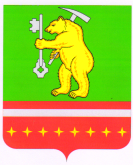 ЧЕЛЯБИНСКАЯ ОБЛАСТЬ КУСИНСКИЙ РАЙОНАДМИНИСТРАЦИЯ МАГНИТСКОГО ГОРОДСКОГО ПОСЕЛЕНИЯ456950, Челябинская область, Кусинский район, р.п.Магнитка, ул.Карла Маркса, д.9 ОГРН 1027401758560, ИНН 7434001112Тел./факс 8 (35154) 3-54-73, 3-54-75, 3-59-01РАСПОРЯЖЕНИЕ15.12.2020 №279         р.п. МагниткаОб утверждении перечня нормативных правовых актов, содержащих обязательные требования, соблюдение которых оценивается при проведении мероприятий по контролю при осуществлении муниципального земельного контроля на территории Магнитского городского поселенияВ соответствии с Федеральным законом «О защите прав юридических лиц и индивидуальных предпринимателей при осуществлении государственного контроля (надзора) и муниципального контроля»:Утвердить прилагаемый перечень нормативных правовых актов, содержащих обязательные требования, соблюдение которых оценивается при проведении мероприятий по контролю при осуществлении муниципальногоземельного контроля на территории Магнитского городского поселения.Должностным лицам по осуществлению муниципального земельного контроля при осуществлении муниципального земельного контроля руководствоваться перечнем нормативно - правовых актов, утвержденных настоящим распоряжением.Настоящее распоряжение вступает в силу со дня опубликования на официальном сайте Магнитского городского поселения.Контроль за исполнением настоящего распоряжения оставляю за собой.	Исполняющий обязанности главы                                                   Г.П. ГагаринМагнитского городского поселения 	Т.Л. ФишерПриложение к распоряжениюот 15.12.2020 № 279Перечень нормативных правовых актов, содержащих обязательные требования, соблюдение которых оценивается при проведении мероприятий по контролю при проведении мероприятий по контролю при осуществлении муниципального земельного контроля на территории Магнитского городского поселения.Раздел 1. Федеральные законы и иные нормативные правовые акты Российской Федерации2. Указы Президента Российской Федерации, постановления и распоряжения Правительства Российской Федерации3. Нормативные правовые акты федеральных органов исполнительной власти и нормативные документы федеральных органов исполнительной власти4. Законы и иные нормативные правовые акты Субъектов Российской Федерации5. Иные нормативные документы, обязательность соблюдения которых установлена законодательством Российской Федерации№ п/пНаименование и реквизиты актаКраткое описание круга лиц\ и(или) перечня объектов, в отношении которых устанавливаются обязательные требованияУказание на структурные единицы акта, соблюдение которых оценивается при проведении мероприятий по контролю12341«Земельный кодекс Российской Федерации» от25.10.2001 № 136-Ф3Органы местного самоуправления, юридические лица, индивидуальные предприниматели и граждане, использующие земельные участкипункт 2 статьи 7,пункт 1 статьи 25,пункт 1 статьи 26, пункт 12 статьи39.20, статья 39.33, статья 39.35, пункты 1, 2 статьи 39.36, статья 42,пункты 1, 2 статьи 56, подпункт 4пункта 2 статьи 60, статья 72 статья 78, пункты 1, 4 статьи 79, статья 85,пункт 3, 6 статьи 87, статья 88, пункты 1, 2 статьи 89, пункты 1 - 6, 8 статьи90, статья 91, пункты 1, 2 статьи 92,статья 93, пункт 7 статьи 95, пункты 2, 4 статьи 97, пункты 2, 3, 5 статьи 98, пункты 2, 3 статьи 99, пункт 2 статьи1032«Земельный кодекс Российской Федерации» от25.10.2001 № 136-Ф3Органы местного самоуправления, осуществляющие предоставление земельных участков, находящихся в государственной или муниципальной собственностипункты 2, 4, 5, 8 статьи 27,пункты 1, 2 статьи 39.1, статья 39.3, пункты 2 - 5 статьи 39.6, пункты 2, 4 статьи 39.9, пункт 2 статьи 39.10, пункт 7 статьи 39.11, пункт 20 статьи 39.12, статья 39.16, пункт 5 статьи 39.17, пункт 1 статьи 39.18, статья 39.20, пункты 6, 7 статьи 95, пункты 2, 4 статьи 97,3«Гражданский кодекс Российской Федерации (частьпервая)» от 30.11.1994 № 51-ФЗЮридические лица, индивидуальные предприниматели и граждане, использующие земельные участкипункты 1, 2 статьи 8.14Федеральный закон от 29.06.2017 г. № 217-ФЗ «Оведении гражданами садоводства и огородничества для собственных нужд и о внесении изменений в отдельные законодательные акты Российской Федерации»Граждане использующие земельные участки, предназначенные для садоводства и огородничестваСтатьи 7,8,9,10,11,12,13,14,15,16,17,18,19,20,215Федеральный закон от 29.07.2017 г. № 217-ФЗ «О ведении гражданами садоводства и огородничества для собственных нужд и о внесении изменений в отдельные законодательные акты Российской Федерации»Органы местного самоуправления, осуществляющие предоставление земельных участков, находящихся в государственной или муниципальной собственностиСтатьи 22,23,24,256Федеральный закон от 07.07.2003 № 112-ФЗ«О личном подсобном хозяйстве»Граждане, использующие земельные участки, предназначенные для личного подсобного хозяйствапункт 1 статьи 2,пункты 2, 3 статьи 4,статья 107Федеральный закон от 24.07.2002 № 101-ФЗ«Об обороте земель сельскохозяйственного назначения»Органы местного самоуправления, осуществляющие предоставление земельных участков, оборот которых осуществляется в соответствии сФедеральным законом «Об обороте земель сельскохозяйственного назначения» инаходящихся в государственной или муниципальной собственностистатьи 4, 98Федеральный закон от 11.06.2003 № 74-ФЗ «Окрестьянском (фермерском) хозяйстве»Органы местного самоуправления, осуществляющие предоставление земельных участковпункты 6.1, 7 статьи 129Федеральный закон от 25.10.2001 № 137-Ф3«О введении в действие Земельного кодекса Российской Федерации»Юридические лица, использующие земельные участки, предоставленные им на праве постоянного (бессрочного) пользованияпункт 2 статьи 310«Градостроительный кодекс Российской Федерации» от29.12.2004 № 190-ФЗЮридические лица, индивидуальные предприниматели и граждане, использующие земельные участкипункты 17, 19 статьи 5111Федеральный закон от 21.12.2001 № 178-ФЗ«О приватизации государственного и муниципального имущества»Юридические лица, индивидуальные предприниматели и граждане, использующие земельные участкипункт 3 статьи 28№ п/пНаименование и реквизиты актаКраткое описание круга лиц\ и(или) перечня объектов, в отношении которых устанавливаются обязательные требованияУказание на структурные единицы акта, соблюдение которых оценивается при проведении мероприятий по контролю12341Постановление Правительства Российской Федерации от 23.04.2012 № 369 «О признаках неиспользования земельных участков с учетом особенностей ведения сельскохозяйственного производства или осуществления иной связанной с сельскохозяйственным производством деятельности в субъектах Российской Федерации»Юридические лица, индивидуальные предприниматели и граждане, использующие земельные участкиОценивается в полном объеме2Постановление Правительства Российской Федерации от 03.12.2014 № 1300 «Об утверждении перечня видов объектов, размещение которых может осуществляться на землях или земельных участках, находящихся в государственной или муниципальной собственности, без предоставления земельных участков и установления сервитутов»Юридические лица, индивидуальные предприниматели и граждане, использующие земельные участкиОценивается в полном объеме3Постановление Правительства Российской Федерации от 30.06.2010 № 489 «Об утверждении Правил подготовки органами государственного контроля (надзора) и органами муниципального контроля ежегодных планов проведения плановых проверок юридических лиц и индивидуальных предпринимателей»Юридические лица, индивидуальные предприниматели использующие земельные участкиОценивается в полном объеме4Постановление Правительства Российской Федерации от 26.12.2014 № 1515 «Об утверждении Правил взаимодействия федеральных органов исполнительной власти, осуществляющих государственный земельный надзор, с органами, осуществляющими муниципальный земельный контроль»Юридические лица, индивидуальные предприниматели и граждане использующие земельные участкиОценивается в полном объеме№ п/пНаименование и реквизиты актаКраткое описание круга лиц\ и(или) перечня объектов, в отношении которых устанавливаются обязательные требованияУказание на структурные единицы акта, соблюдение которых оценивается при проведении мероприятий по контролю12341Приказ Министерства экономического развития Российской Федерации от 01.09.2014 г. № 540 «Об утверждении классификатора видов разрешенного использования земельных участков»Юридические лица, индивидуальные предприниматели и граждане, использующие земельные участкиОценивается в полном объеме№ п/пНаименование и реквизиты актаКраткое описание круга лиц\ и(или) перечня объектов, в отношении которых устанавливаются обязательные требованияУказание на структурные единицы акта, соблюдение которых оценивается при проведении мероприятий по контролю12341Закон Челябинской области от 13.04.2015г. № 154-ЗО «О земельных отношениях»Юридические лица, индивидуальные предприниматели и граждане, использующие земельные участкист. 20№ п/пНаименование и реквизиты актаКраткое описание круга лиц\ и(или) перечня объектов, в отношении которых устанавливаются обязательные требованияУказание на структурные единицы акта, соблюдение которых оценивается при проведении мероприятий по контролю12341Постановление Администрации Магнитского городского поселения от 29.02.2016 года №12 Об утверждении Административного регламента исполнения муниципальной функции «Муниципальный земельный контроль на территории Магнитского городского поселения»Юридические лица, индивидуальные предприниматели и граждане, использующие земельные участкиОценивается в полном объеме2Решением Совета депутатов Магнитского городского поселения от 26 февраля 2016 г. № 4Положение  о порядке осуществления  муниципального земельного контроля на территории Магнитского городского поселения Кусинского муниципального района Челябинской областиЮридические лица, индивидуальные предприниматели и граждане, использующие земельные участкиОценивается в полном объеме3Постановление Администрации Магнитского городского поселения от 06.03.2018г. №10 О внесении изменений в постановление Администрации Магнитского городского поселения от 29.02.2016г. №12 «Об утверждении Административного	регламента исполнения муниципальной функции «Муниципальный	земельный контроль на территории Магнитского городского поселения»Юридические лица, индивидуальные предприниматели и граждане, использующие земельные участкиОценивается в полном объеме